月に１度、体操とおしゃべりを楽しみませんか？高齢者の相談窓口である西区地域包括支援センター・花乃井ブランチの職員が毎回参加しているので、「ちょっと気になることがあって…」というような相談もできます。どなたでもお気軽にご参加ください♬日時：令和3年 ４月1６日（金）午後１時半～２時半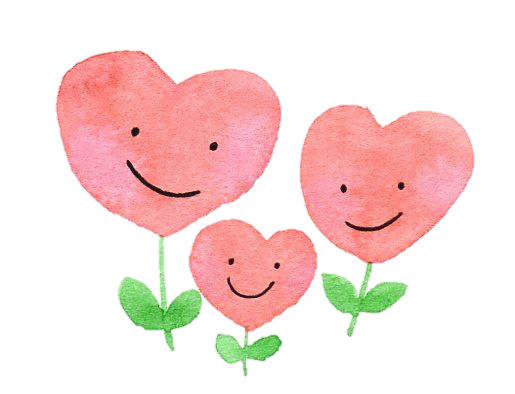 内容：リハビリ専門職による体操参加費：無料場所：川口基督教会（川口１－３－８）礼拝堂隣のビル3階問い合わせ：西区地域包括支援センター（ＴＥＬ：６５３９－８０７５）　　　　　　花乃井ブランチ（ＴＥＬ：６２２５－２６６２）共催：川口基督教会　西区地域包括支援センター　花乃井ブランチ協力：かなえるリハビリ訪問看護ステーション　　　西大阪訪問看護ステーション　サテライト福島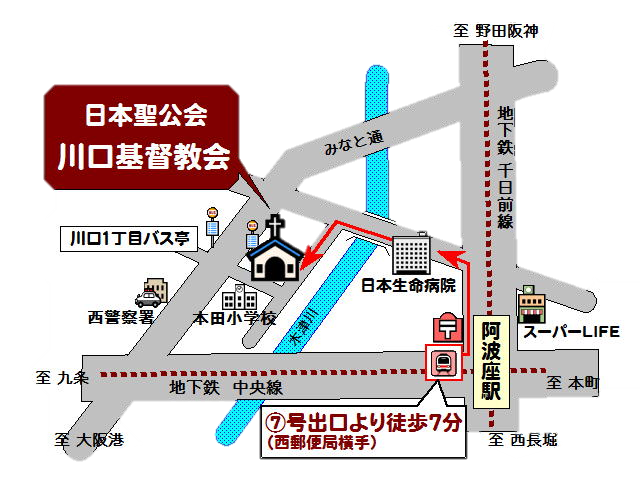 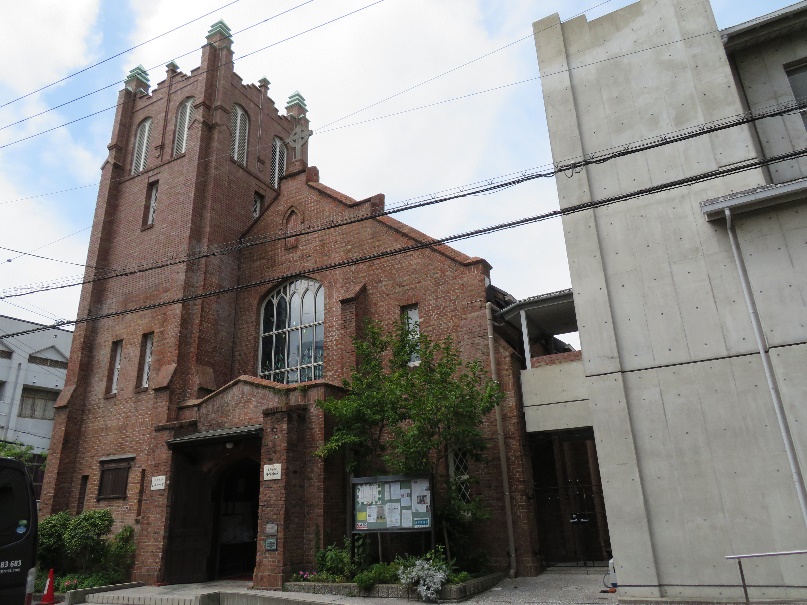 